Online Appendix Materials for “She Who Shall Not Be Named: The Women that Women’s Organizations Do (and Do Not) Represent in the Rulemaking Process”Appendix 1: Count Model Fit Analysis Appendix 2: Comparison of Socioeconomic Status Models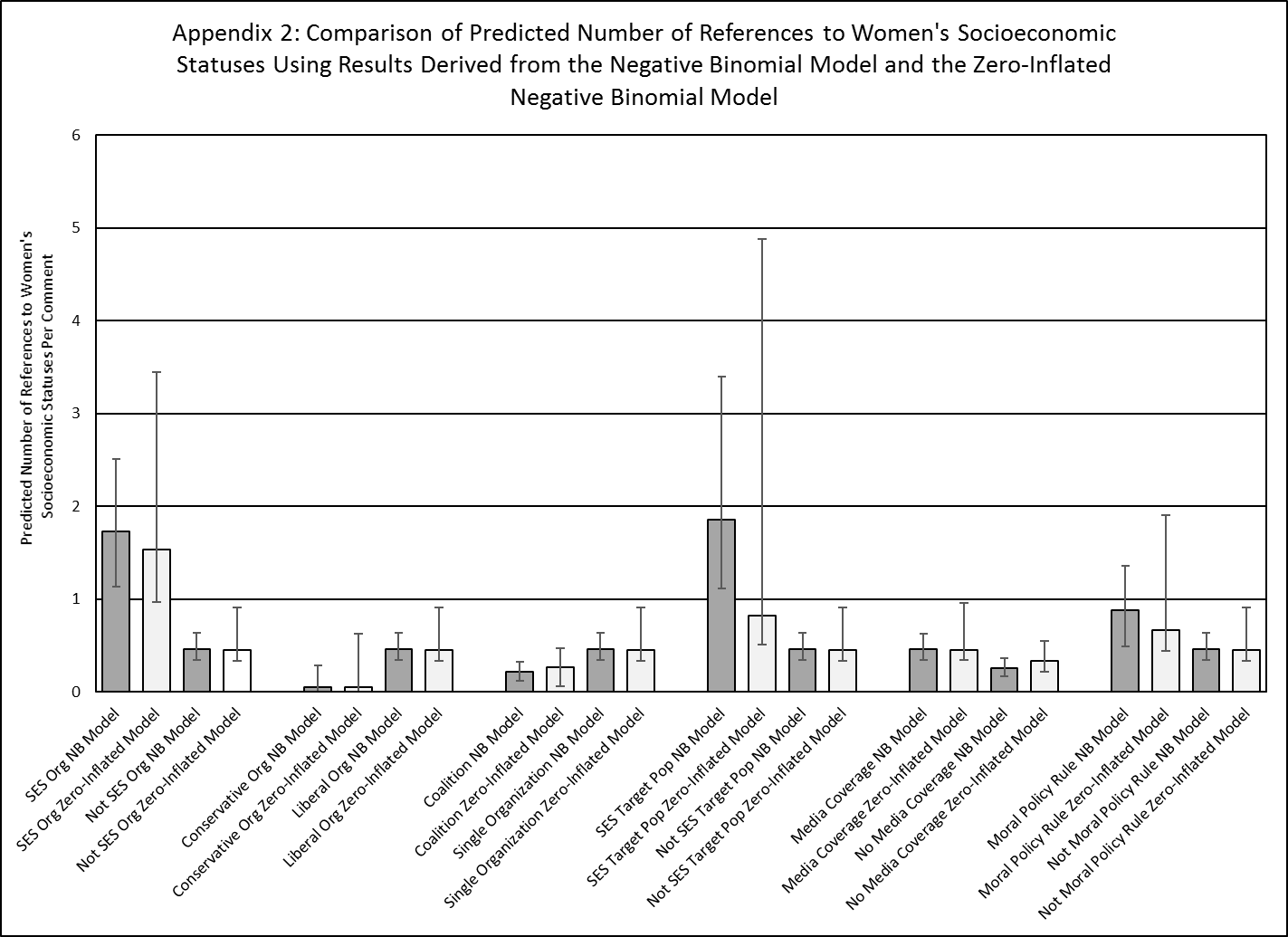 Appendix 3: Comparison of Socioeconomic Status Models with Affordable Care Act Reproductive Rights Rules RemovedAppendix 4: Comparison of Sexual Orientation and Gender Identity Models with Biasing Rules RemovedSexual Orientation ModelGender Identity ModelRace, Ethnicity, Nationality ModelSocioeconomic Status ModelNumber of Zeros849869870758Poisson   BIC26.96-3,290.65439.53-3,819.57   AIC6.913.667.313.14Negative Binomial   BIC-4,957.79-5,512.19-5,333.35-5,011.79   AIC2.021.481.651.97   LR Test4,991.67***2,228.47***5,779.81***1,199.15***Zero-Inflated Poisson   BIC-3,231.98-4,086.87-3,609.96-4,606.42   AIC3.672.833.302.32Zero-Inflated Negative Binomial   BIC-5,081.11NA-5,279.48-5,000.59   AIC1.85NA1.661.93   LR Test1,856.06***NA1,676.44***401.10***SelectionZero-Inflated Negative BinomialNegative BinomialNegative BinomialNegative BinomialNotes: ***p≤0.01, **p≤0.05, *p≤0.10Notes: ***p≤0.01, **p≤0.05, *p≤0.10Notes: ***p≤0.01, **p≤0.05, *p≤0.10Notes: ***p≤0.01, **p≤0.05, *p≤0.10Notes: ***p≤0.01, **p≤0.05, *p≤0.10Socioeconomic Status (Negative Binomial)Socioeconomic Status(Zero-Inflated Negative Binomial)Count StageCount StageCount StageCommenter CharacteristicsCommenter CharacteristicsCommenter CharacteristicsIntersectional Constituency1.31***(0.21)1.26***(0.24)Conservative Organization-2.12***(0.79)-2.27***(0.76)Coalition-0.78***(0.19)0.14(0.25)Policymaking ContextPolicymaking ContextPolicymaking ContextIntersectional Target Population1.39***(0.22)0.55**(0.24)Received Media Coverage0.60***(0.18)0.19(0.23)Moral Policy Rule0.64***(0.20)0.38(0.24)ControlsControlsControlsObama-0.29(0.22)-0.91***(0.28)Divided Government0.36*(0.22)-0.40(0.27)Word Count0.0002***
(0.00003)0.0002***(0.00003)Constant-1.95***(0.34)-0.08(0.50)Inflate StageInflate StageInflate StageCommenter CharacteristicsCommenter CharacteristicsCommenter CharacteristicsIntersectional ConstituencyNA0.33(0.56)Conservative OrganizationNA-17.06(2,443.48)CoalitionNA2.93***(0.56)Policymaking ContextPolicymaking ContextPolicymaking ContextIntersectional Target PopulationNA-16.19(588.75)Received Media CoverageNA-1.12**(0.49)Moral Policy RuleNA-0.47(0.69)ControlsControlsControlsObamaNA-2.03***(0.73)Divided GovernmentNA-2.02***(0.61)Word CountNA-0.00004***(0.00005)ConstantNA2.39***(0.85)/ln alpha1.290.79***alpha3.652.22Log Likelihood-993.02-963.97LR Chi2 (9)182.45***96.29***N1,0211,021NNon-Zero, NZero263, 758263, 758Notes: ***p≤0.01, **p≤0.05, *p≤0.10Notes: ***p≤0.01, **p≤0.05, *p≤0.10Notes: ***p≤0.01, **p≤0.05, *p≤0.10Socioeconomic Status without ACA Reproductive Rights Rules(Negative Binomial)Socioeconomic Status with ACA Reproductive Rights Rules(Negative Binomial)Count StageCount StageCount StageCommenter CharacteristicsCommenter CharacteristicsCommenter CharacteristicsIntersectional Constituency1.39***(0.22)1.31***(0.21)Conservative Organization-3.60***(1.28)-2.12***(0.79)Coalition-0.91***(0.21)-0.78***(0.19)Policymaking ContextPolicymaking ContextPolicymaking ContextIntersectional Target Population1.40***(0.24).1.39***(0.22)Received Media Coverage0.61***(0.19)0.60***(0.18)Moral Policy Rule0.76***(0.25)0.64***(0.20)ControlsControlsControlsObama-0.27(0.23)-0.29(0.22)Divided Government0.40(0.24)0.36*(0.22)Word Count0.0002***(0.00003)0.0002***
(0.00003)Constant-1.99***(0.37)-1.95***(0.34)/ln alpha1.360.79***alpha3.902.22Log Likelihood-887.54-963.97LR Chi2 (9)166.11***96.29***N9281,021Notes: ***p≤0.01, **p≤0.05, *p≤0.10Notes: ***p≤0.01, **p≤0.05, *p≤0.10Notes: ***p≤0.01, **p≤0.05, *p≤0.10FullSexual Orientation Model (Zero-Inflated Negative Binomial)Revised Sexual Orientation Model(Negative Binomial)FullGender Identity Model (Negative Binomial)Revised Gender Identity Model(Negative Binomial)Count StageCount StageCount StageCount StageCount StageCommenter CharacteristicsCommenter CharacteristicsCommenter CharacteristicsCommenter CharacteristicsCommenter CharacteristicsIntersectional Constituency1.71***(0.21)4.37***(0.47)3.89***(0.27)4.06***(0.28)Conservative Organization-0.92(1.19)-18.68(5,292.78)-27.65(27,848.33)-23.98(108,031.3)Coalition-0.004(0.21)0.11(0.29)-0.11(0.22)-0.43*(0.24)Policymaking ContextPolicymaking ContextPolicymaking ContextPolicymaking ContextPolicymaking ContextIntersectional Target Population0.62**(0.29)0.97***  (0.38)1.66***(0.27)1.64***(0.28)Received Media Coverage-0.84***(0.21)-0.74***(0.28)-0.68***(0.22)-0.53(0.25)Moral Policy Rule-0.17(0.44)-0.32(0.44)1.04***(0.29)0.74**(0.34)ControlsControlsControlsControlsControlsObama0.86*(0.51)3.45*** (0.57)  1.68***(0.39)1.69***(0.43)Divided Government-0.49(0.48)1.58***(0.38)0.78***(0.31)0.89***(0.35)Word Count0.00003(0.00002)0.0002***(0.00005)0.0002***(0.00003)0.0002***(0.00003)Constant1.62**(0.80)-5.46***(0.75)-4.60***(0.53)-4.67***(0.58)Inflate StageInflate StageInflate StageInflate StageInflate StageCommenter CharacteristicsCommenter CharacteristicsCommenter CharacteristicsCommenter CharacteristicsCommenter CharacteristicsIntersectional Constituency-3.97***(0.43)NANANAConservative Organization4.32(3.96)NANANACoalition0.03(0.27)NANANAPolicymaking ContextPolicymaking ContextPolicymaking ContextPolicymaking ContextPolicymaking ContextIntersectional Target Population-0.69**(0.35)NANANAReceived Media Coverage0.24(0.28)NANANAMoral Policy Rule-1.39***(0.42)NANANAControlsControlsControlsControlsControlsObama-1.97***(0.58)NANANADivided Government-1.15***(0.38)NANANAWord Count-0.0003***(0.00006)NANANAConstant5.62***(0.77)NANANA/ln alpha0.43***2.361.501.49alpha1.5410.554.464.44Log Likelihood-923.72-837.22-742.82-650.64LR Chi2 (9)82.02***195.29***368.65***323.07***N1,0219141,021914NNon-Zero, NZero172, 849139, 775152, 869130, 784Notes: ***p≤0.01, **p≤0.05, *p≤0.10Notes: ***p≤0.01, **p≤0.05, *p≤0.10Notes: ***p≤0.01, **p≤0.05, *p≤0.10Notes: ***p≤0.01, **p≤0.05, *p≤0.10Notes: ***p≤0.01, **p≤0.05, *p≤0.10